 正和書院附設光明幼兒園  109年  4月份菜單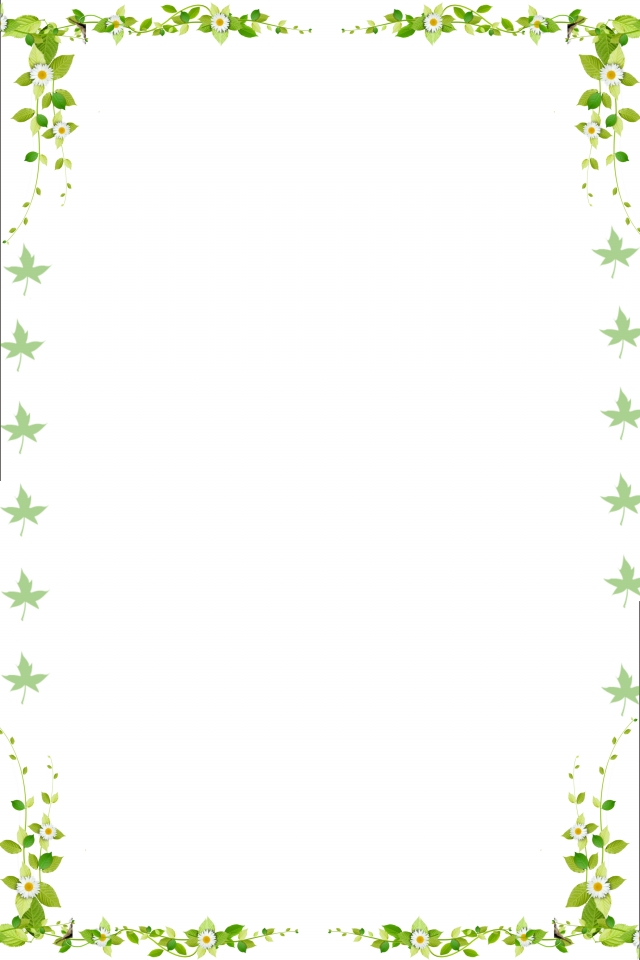 日期星期早上點心午餐午餐下午點心1三酸菜麵腸、枸杞南瓜、有機蔬菜菜頭油豆腐湯餛飩湯2四滷蕃茄蘿蔔、豆包炒三絲、有機蔬菜海帶味噌湯日式味增麵6一蔬菜咖哩飯藥膳山藥湯養生茶、吐司7二什錦咖哩、炒大白菜三色、有機蔬菜南瓜蔬菜湯綠豆地瓜湯8三古早味菜脯、小黃瓜三色丁、有機蔬菜結頭菜菇菇湯 粿仔條9四滷豆鼓豆腐、蕃茄炒高麗菜、有機蔬菜玉米蔬菜湯清粥小菜10五糖醋豆包、馬鈴薯三色丁、有機蔬菜大黃瓜菇菇湯 蔬菜麵13一素羹麵炒飯14二梅干冬瓜、咖哩蔬菜冬粉、有機蔬菜豆腐鮮菇湯紅豆湯15三紅燒豆腐、糖醋敏豆、有機蔬菜蕃茄什錦湯蔬菜餅16四麻婆豆腐、百菇銀芽、有機蔬菜猴頭菇冬瓜湯米粉湯17五紅燒豆干、雙色花椰菜、有機蔬菜豆包蔬菜湯麻油雞絲麵20 一炸醬麵香菇蘿蔔湯玉米濃湯21二薑汁豆包、豆芽菜三絲、有機蔬菜酸菜杏包菇湯芋頭西米露22三海帶滷豆干、珍菇燴小黃瓜、有機蔬菜香菇鮮筍湯麵疙瘩23四蕃茄豆腐、高麗菜炒火腿、有機蔬菜豆腐味噌湯什錦麵線24五香菇素肉燥、珍菇燴小黃瓜、有機蔬菜香菇鮮筍湯菇菇麵27 一什錦湯麵麥茶、饅頭28二酸菜麵腸、百菇銀芽、有機蔬菜	猴頭菇冬瓜湯	仙草蜜 29三南瓜豆腐煲、雙色花椰菜、有機蔬菜酸辣湯	南瓜濃湯30四梅干烤麩、三杯馬鈴薯、有機蔬菜羅宋湯鹹粥